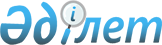 Об утверждении Положения государственного учреждения "Отдел занятости и социальных программ Железинского района"Постановление акимата Железинского района Павлодарской области от 24 апреля 2024 года № 105/4
      В соответствии с пунктом 2 статьи 31, пунктом 8 статьи 37 Закона Республики Казахстан "О местном государственном управлении и самоуправлении в Республике Казахстан", подпунктом 8) статьи 18 Закона Республики Казахстан "О государственном имуществе", постановлением Правительства Республики Казахстан от 1 сентября 2021 года № 590 "О некоторых вопросах организации деятельности государственных органов и их структурных подразделений", акимат Железинского района ПОСТАНОВЛЯЕТ:
      1. Утвердить Положение государственного учреждения "Отдел занятости и социальных программ Железинского района" согласно приложению к настоящему постановлению.
      2. Государственному учреждению "Отдел занятости и социальных программ Железинского района" в установленном законодательством порядке обеспечить:
      направление настоящего постановления в Республиканское государственное предприятие на праве хозяйственного ведения "Институт законодательства и правовой информации Республики Казахстан" для официального опубликования и включения в Эталонный контрольный банк нормативных правовых актов Республики Казахстан;
      размещение настоящего постановления на интернет-ресурсе акимата Железинского района.
      3. Контроль за исполнением настоящего постановления возложить на курирующего заместителя акима района.
      4. Настоящее постановление вводится в действие по истечении десяти календарных дней после дня его первого официального опубликования. ПОЛОЖЕНИЕ государственного учреждения "Отдел занятости и социальных программ Железинского района" Глава 1. Общие положения
      1. Государственное учреждение "Отдел занятости и социальных программ Железинского района" (далее – ГУ "Отдел занятости и социальных программ Железинского района") является государственным органом Республики Казахстан, осуществляющим руководство в сфере занятости и социальных программ в Железинском районе.
      2. ГУ "Отдел занятости и социальных программ Железинского района" не имеет ведомств.
      3. ГУ "Отдел занятости и социальных программ Железинского района" осуществляет свою деятельность в соответствии с Конституцией Республики Казахстан, Социальным кодексом Республики Казахстан, нормативными актами в сфере занятости и социальной защиты населения, а так же настоящим Положением.
      4. ГУ "Отдел занятости и социальных программ Железинского района" является юридическим лицом в организационно-правовой форме государственного учреждения, имеет печать с изображением Государственного Герба Республики Казахстан и штампы со своим наименованием на казахском и русском языках, бланки установленного образца, счета в органах казначейства в соответствии с бюджетным законодательством Республики Казахстан.
      5. ГУ "Отдел занятости и социальных программ Железинского района" вступает в гражданско-правовые отношения от собственного имени.
      6. ГУ "Отдел занятости и социальных программ Железинского района" имеет право выступать стороной гражданско-правовых отношений от имени государства, если оно уполномочено на это в соответствии с гражданским законодательством Республики Казахстан.
      7. ГУ "Отдел занятости и социальных программ Железинского района" по вопросам своей компетенции в установленном законодательством порядке принимает решения, оформляемые приказами руководителя государственного учреждения "Отдел занятости и социальных программ Железинского района" и другими актами, предусмотренными трудовым законодательством Республики Казахстан.
      8. Структура и лимит штатной численности ГУ "Отдел занятости и социальных программ Железинского района" утверждаются в соответствии с Законом Республики Казахстан "О местном государственном управлении и самоуправлении в Республике Казахстан".
      9. Местонахождение ГУ "Отдел занятости и социальных программ Железинского района": 140400, Республика Казахстан, Павлодарская область, Железинский район, село Железинка, улица Квиткова, 7.
      10. Режим работы ГУ "Отдел занятости и социальных программ Железинского района": понедельник-пятница с 9.00 до 18.30 часов, обеденный перерыв с 13.00 до 14.30 часов, выходные дни: суббота-воскресенье.
      11. Полное наименование государственного органа:
      на государственном языке - "Железин ауданының жұмыспен қамту және әлеуметтік бағдарламалар бөлімі" мемлекеттік мекемесі;
      на русском языке – государственное учреждение "Отдел занятости и социальных программ Железинского района".
      12. Учредителем ГУ "Отдел занятости и социальных программ Железинского района" является государство в лице акимата Железинского района Павлодарской области.
      13. Настоящее Положение является учредительным документом ГУ "Отдел занятости и социальных программ Железинского района".
      14. Финансирование деятельности ГУ "Отдел занятости и социальных программ Железинского района" осуществляется из районного бюджета в соответствии с Бюджетным кодексом Республики Казахстан.
      15. ГУ "Отдел занятости и социальных программ Железинского района" запрещается вступать в договорные отношения с субъектами предпринимательства на предмет выполнения обязанностей, являющихся полномочиями ГУ "Отдел занятости и социальных программ Железинского района".
      Если ГУ "Отдел занятости и социальных программ Железинского района" законодательными актами предоставлено право осуществлять приносящую доходы деятельность, то полученные доходы направляются в государственный бюджет, если иное не установлено Бюджетным кодексом Республики Казахстан.  Глава 2. Задачи и полномочия ГУ "Отдел занятости и социальных программ Железинского района"
      16. Задачи:
      1) организация социальной поддержки малообеспеченных семей, безработных граждан, ветеранов, лиц с инвалидностью и других отдельных категорий нуждающихся граждан;
      2) реализация стандартов оказания государственных услуг, оказываемых местными исполнительными органами в сфере социальной защиты населения;
      3) защита прав граждан и их интересов, государственных гарантий, предусмотренных действующим законодательством Республики Казахстан по вопросам занятости и социальной защиты населения;
      4) информирование населения по вопросам занятости и социальной защиты населения.
      17. Полномочия:
      1) Права:
      - вносить на рассмотрение акимата и акима района предложения по основным направлениям развития, оперативному решению проблем в сфере занятости и социальной защиты населения;
      - запрашивать и получать в установленном порядке от государственных органов, должностных лиц, организаций и граждан информацию по вопросам, связанным с исполнением задач, поставленных перед ГУ "Отдел занятости и социальных программ Железинского района";
      - проводить в установленном порядке семинары и совещания по вопросам, входящим в компетенцию ГУ "Отдел занятости и социальных программ Железинского района";
      - заключать договоры, соглашения в пределах своей компетенции.
      2) Обязанности:
      - обеспечить реализацию функций, возложенных на ГУ "Отдел занятости и социальных программ Железинского района".
      18. Функции: 
      1) анализ, прогноз спроса и предложения рабочей силы в районе информирование местного исполнительного органа области по вопросам занятости населения о состоянии рынка труда региона;
      2) внесение в местные исполнительные органы области предложений по мерам содействия занятости населения;
      3) реализация региональной карты занятости и активных мер содействия занятости населения;
      4) осуществление мониторинга создания рабочих мест в рамках национальных проектов, планов развития области, региональной карты занятости;
      5) поддержка создания рабочих мест в районе через развитие предпринимательской инициативы;
      6) внесение в местные исполнительные органы области предложений по определению населенных пунктов для добровольного переселения лиц в целях повышения мобильности рабочей силы;
      7) осуществление мониторинга организаций с рисками высвобождения и сокращения рабочих мест;
      8) взаимодействие с центрами трудовой мобильности в целях обеспечения содействия занятости населения;
      9) создание и обеспечение деятельности субъектов, предоставляющих специальные социальные услуги, находящихся в ведении отдела;
      10) обеспечение предоставления субъектами, предоставляющими специальные социальные услуги, гарантированного объема специальных социальных услуг;
      11) организация кадрового обеспечения субъектов, предоставляющих специальные социальные услуги, профессиональной подготовки, переподготовки и повышения квалификации социальных работников;
      12) проведение анализа потребностей населения в специальных социальных услугах;
      13) осуществление государственных закупок, а также размещение государственного социального заказа по предоставлению специальных социальных услуг и услуг по оценке и определению потребности в специальных социальных услугах;
      14) принятие мер по развитию системы предоставления специальных социальных услуг;
      15) взаимодействие с физическими, юридическими лицами и государственными органами по вопросам предоставления специальных социальных услуг;
      16) оказание социальной помощи и координация в оказании благотворительной помощи лицам с инвалидностью;
      17) обеспечение санаторно-курортного лечения лиц с инвалидностью и детей с инвалидностью в соответствии с индивидуальной программой;
      18) обеспечение лиц с инвалидностью техническими вспомогательными (компенсаторными) средствами и (или) специальными средствами передвижения в соответствии с индивидуальной программой;
      19) обеспечение услугами индивидуального помощника для лиц с инвалидностью первой группы, имеющих затруднение в передвижении, специалиста жестового языка для лиц с инвалидностью по слуху в соответствии с индивидуальной программой;
      20) организация материального обеспечение детей с инвалидностью, воспитывающихся и обучающихся на дому;
      21) организация работы по оказанию социальной помощи на приобретение топлива специалистам здравоохранения, образования, социального обеспечения, культуры, спорта и ветеринарии, работающих и проживающих в сельских населенных пунктах в соответствии с Законом Республики Казахстан "О государственном регулировании развития агропромышленного комплекса и сельских территорий";
      22) организация работы по назначению и выплате адресной социальной помощи и других социальных выплат;
      23) оказание жилищной помощи;
      24) предоставление жилищных сертификатов;
      25) оказание социальной помощи отдельным категориям нуждающихся граждан, по решениям местных представительных органов;
      26) информирование населения по вопросам занятости и о предоставляемых видах социальной помощи гражданам, проживающим на территории Железинского района; 
      27) рассмотрение письменных и устных обращений физических и юридических лиц. Глава 3. Статус, полномочия первого руководителя ГУ "Отдел занятости и социальных программ Железинского района"
      19. Руководство ГУ "Отдел занятости и социальных программ Железинского района" осуществляется первым руководителем, который несет персональную ответственность за выполнение возложенных на ГУ "Отдел занятости и социальных программ Железинского района" задач и осуществление им своих полномочий.
      20. Первый руководитель ГУ "Отдел занятости и социальных программ Железинского района" назначается на должность и освобождается от должности в соответствии с законодательством Республики Казахстан о государственной службе.
      21. Первый руководитель ГУ "Отдел занятости и социальных программ Железинского района" заместителей не имеет.
      22. Полномочия первого руководителя ГУ "Отдел занятости и социальных программ Железинского района":
      1) назначает на должности и освобождает от должностей работников ГУ "Отдел занятости и социальных программ Железинского района" в соответствии с трудовым законодательством Республики Казахстан, определяет их обязанности;
      2) утверждает штатное расписание ГУ "Отдел занятости и социальных программ Железинского района";
      3) издает приказы и дает указания по вопросам, входящим в его компетенцию, обязательные для выполнения всеми работниками ГУ "Отдел занятости и социальных программ Железинского района";
      4) представляет ГУ "Отдел занятости и социальных программ Железинского района" во всех государственных органах и иных организациях независимо от форм собственности;
      5) в целях обеспечения деятельности ГУ "Отдел занятости и социальных программ Железинского района" и выполнения возложенных на него задач организует проведение государственных закупок в соответствии с законодательством Республики Казахстан о государственных закупках;
      6) решает вопросы командирования, предоставления отпусков, оказания материальной помощи, поощрения, выплаты надбавок и премирования работникам ГУ "Отдел занятости и социальных программ Железинского района";
      7) в порядке, установленном законодательством Республики Казахстан о государственной службе, налагает дисциплинарные взыскания на сотрудников ГУ "Отдел занятости и социальных программ Железинского района";
      8) отчитывается о своей работе и деятельности ГУ "Отдел занятости и социальных программ Железинского района" перед акимом и акиматом района;
      9) противодействует коррупции и несет за это персональную ответственность;
      10) принимает решения по вопросам, отнесенным к компетенции ГУ "Отдел занятости и социальных программ Железинского района", согласно законодательства Республики Казахстан в сфере занятости и социальной защиты населения.
      Исполнение полномочий первого руководителя ГУ "Отдел занятости и социальных программ Железинского района" в период его отсутствия осуществляется лицом, его замещающим в соответствии с действующим законодательством Республики Казахстан о государственной службе.
      23. Взаимоотношения между ГУ "Отдел занятости и социальных программ Железинского района" и уполномоченным органом по управлению коммунальным имуществом (местным исполнительным органом) регулируются действующим законодательством Республики Казахстан о государственном имуществе.
      24. Взаимоотношения между ГУ "Отдел занятости и социальных программ Железинского района" и уполномоченным органом соответствующей отрасли (местным исполнительным органом) регулируются Законом Республики Казахстан "О местном государственном управлении и самоуправлении в Республике Казахстан".
      25. Взаимоотношения между первым руководителем ГУ "Отдел занятости и социальных программ Железинского района" и трудовым коллективом определяются в соответствии с Трудовым кодексом Республики Казахстан и коллективным договором. 4. Имущество ГУ "Отдел занятости и социальных программ Железинского района"
      26. ГУ "Отдел занятости и социальных программ Железинского района" может иметь на праве оперативного управления обособленное имущество в случаях, предусмотренных гражданским законодательством Республики Казахстан.
      Имущество ГУ "Отдел занятости и социальных программ Железинского района" формируется за счет имущества, переданного ему собственником, а также имущества (включая денежные доходы), приобретенного в результате собственной деятельности, и иных источников, не запрещенных законодательством Республики Казахстан о государственном имуществе.
      27. Имущество, закрепленное за ГУ "Отдел занятости и социальных программ Железинского района", относится к коммунальной собственности.
      28. ГУ "Отдел занятости и социальных программ Железинского района" не вправе самостоятельно отчуждать или иным способом распоряжаться закрепленным за ним имуществом и имуществом, приобретенным за счет средств, выданных ему по плану финансирования, если иное не установлено законодательством Республики Казахстан о государственном имуществе. 5. Реорганизация и упразднение ГУ "Отдел занятости и социальных программ Железинского района"
      29. Реорганизация и упразднение ГУ "Отдел занятости и социальных программ Железинского района" осуществляется в соответствии с Гражданским кодексом Республики Казахстан.
					© 2012. РГП на ПХВ «Институт законодательства и правовой информации Республики Казахстан» Министерства юстиции Республики Казахстан
				
      Аким района 

А.Шайхимов
Приложение 
к постановлению акимата
Железинского района
Павлодарской области
от "24" апреля 2024 года
№ 105/4